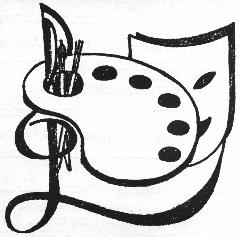 Муниципальное бюджетное общеобразовательное учреждение«Средняя общеобразовательная школа с углубленным изучением отдельных предметов № 52» города Кировапр. Строителей, 44, Киров, 610021    т. 62-06-19, 62-25-35РАБОЧАЯ ПРОГРАММАпо физической культуре(предметная область «Физическая культура и основы безопасности жизнедеятельности»)7-9 класс(68 часов)на 2023 -2024 учебный годг. Киров 2023Планируемые результатыРабочая программа составлена для  учащихся 7-9х классов. Количество учебных часов из федерального компонента 2 часа в неделю (68 часов в год). Программа состоит из разделов: «Знания о физической культуре» (информационный компонент); «Способы двигательной (физкультурной) деятельности» (операциональный компонент); «Физическое совершенствование» (мотивационный компонент). Программа составлена на основе федерального компонента государственного стандарта основного общего образования, рабочих  программ по физической культуре (Физическая культура, предметная линия учебников 5-9 классы, авторы: М.Я. Виленский, В.И. Лях, Москва, «Просвещение», 2012 год) и рабочей программы для групп по медицинским показаниям (Физическая культура 5-9 классы, предметная линия учебника, автор: А.П. Матвеев, Москва, «Просвещение», 2012год). Рабочая программа по физической культуре в 7-х классах определяет содержание и организацию образовательного процесса, и направлена на формирование общей культуры обучающихся, на их духовно-нравственное, социальное, личностное и интеллектуальное развитие, на создание основы для самостоятельной реализации учебной деятельности, обеспечивающей социальную успешность, развитие творческих способностей, саморазвитие и самосовершенствование, сохранение и укрепление здоровья обучающихся.Результаты освоения содержания предмета «Физическая культура» определяют те итоговые результаты, которые должны демонстрировать школьники по завершении обучения в  7-9х классах. Требования к результатам изучения учебного предмета выполняют двоякую функцию. Они, с одной стороны, предназначены для оценки успешности овладения программным содержанием, а с другой стороны, устанавливают минимальное содержание образования, которое в обязательном порядке должно быть освоено каждым ребенком, оканчивающим 7-9 класс. Результаты освоения программного материала по предмету «Физическая культура» в 7-9 классе  оцениваются по трем базовым уровням, исходя из принципа «общее - частное - конкретное», и представлены соответственно метапредметными, предметными и личностными результатами. Личностные результаты отражаются в индивидуальных качественных свойствах учащихся, которые приобретаются в процессе освоения учебного предмета «Физическая культура». Эти качественные свойства проявляются прежде всего в положительном отношении учащихся к занятиям двигательной (физкультурной) деятельностью, накоплении необходимых знаний, а также в умении использовать ценности физической культуры для удовлетворения индивидуальных интересов и потребностей, достижения личностно значимых результатов в физическом совершенстве. Личностные результаты могут проявляться в разных областях культуры. В области познавательной культуры: - владение знаниями об индивидуальных особенностях физического развития и физической подготовленности, о соответствии их возрастным и половым нормативам; владение знаниями об особенностях индивидуального здоровья и о функциональных возможностях организма, способах профилактики заболеваний и пере напряжения средствами физической культуры; - владение знаниями по основам организации и проведения занятий физической культурой оздоровительной и тренировочной направленности, составлению содержания занятий в соответствии с собственными задачами, индивидуальными особенностями физического развития и физической подготовленности. В области трудовой культуры: - умение планировать режим дня, обеспечивать оптимальное сочетание нагрузки и отдыха; - умение содержать в порядке спортивный инвентарь и оборудование, спортивную одежду, осуществлять их подготовку к занятиям и спортивным соревнованиям. В области эстетической культуры: - красивая (правильная) осанка, умение ее длительно сохранять при разнообразных формах движения и передвижений; - хорошее телосложение, желание поддерживать его в рамках принятых норм и представлений посредством занятий физической культурой; - культура движения, умение передвигаться красиво, легко и непринужденно. В области коммуникативной культуры: - владение умением осуществлять поиск информации по вопросам развития современных оздоровительных систем, обобщать, анализировать и творчески применять полученные знания в самостоятельных занятиях физической культурой; - владение умением достаточно полно и точно формулировать цель и задачи совместных с другими детьми занятий физкультурно-оздоровительной и спортивно-оздоровительной деятельностью, излагать их содержание; - владение умением оценивать ситуацию и оперативно принимать решения, находить адекватные способы поведения и взаимодействия с партнерами во время учебной и игровой деятельности. В области физической культуры: - владение навыками выполнения жизненно важных двигательных умений (ходьба, бег, прыжки, лазанья, метания, броски) различными способами, в различных изменяющихся внешних условиях; - владение навыками выполнения разнообразных физических упражнений различной функциональной направленности, технических действий базовых видов спорта, а также применения их в игровой и соревновательной деятельности; - умение максимально проявлять физические способности (качества) при выполнении тестовых упражнений по физической культуре. Метапредметные результаты характеризуют уровень сформированности качественных универсальных способностей учащихся, проявляющихся в активном применении знаний и умений в познавательной и предметно-практической деятельности. Приобретенные на базе освоения содержания предмета «Физическая культура», в единстве с освоением программного материала других образовательных дисциплин, универсальные способности потребуются как в рамках образовательного процесса (умение учиться), так и в реальной повседневной жизни учащихся. Метапредметные результаты проявляются в различных областях культуры. В области познавательной культуры: - понимание физической культуры как явления культуры, способствующего развитию целостной личности человека, сознания и мышления, физических, психических и нравственных качеств; - понимание здоровья как важнейшего условия саморазвития и самореализации человека, расширяющего свободу выбора профессиональной деятельности и обеспечивающего долгую сохранность творческой активности; - понимание физической культуры как средства организации здорового образа жизни, профилактики вредных привычек и девиантного (отклоняющегося) поведения. В области трудовой культуры: - добросовестное выполнение учебных заданий, осознанное стремление к освоению новых знаний и умений, качественно повышающих результативность выполнения заданий; - рациональное планирование учебной деятельности, умение организовывать места занятий и обеспечивать их безопасность; - поддержание оптимального уровня работоспособности в процессе учебной деятельности, активное использование занятий физической культурой для профилактики психического и физического утомления. В области эстетической культуры: - восприятие красоты телосложения и осанки человека в соответствии с культурными образцами и эстетическими канонами, формирование физической красоты с позиций укрепления и сохранения здоровья; - понимание культуры движений человека, постижение жизненно важных двигательных умений в соответствии с их целесообразностью и эстетической привлекательностью; - восприятие спортивного соревнования как культурно-массового зрелищного мероприятия, проявление адекватных норм поведения, неантагонистических способов общения и взаимодействия. В области коммуникативной культуры: - владение культурой речи, ведение диалога в доброжелательной и открытой форме, проявление к собеседнику внимания, интереса и уважения; - владение умением вести дискуссию, обсуждать содержание и результаты совместной деятельности, находить компромиссы при принятии общих решений; - владение умением логически грамотно излагать, аргументировать и обосновывать собственную точку зрения, доводить ее до собеседника. В области физической культуры: - владение способами организации и проведения разнообразных форм занятий физической культурой, их планирования и содержательного наполнения; - владение широким арсеналом двигательных действий и физических упражнений из базовых видов спорта и оздоровительной физической культуры, активное их использование в самостоятельно организуемой спортивно-оздоровительной и физкультурно-оздоровительной деятельности; - владение способами наблюдения за показателями индивидуального здоровья, физического развития и физической подготовленности, использование этих показателей в организации и проведении самостоятельных форм занятий физической культурой. Предметные результаты характеризуют опыт учащихся в творческой двигательной деятельности, который приобретается и закрепляется в процессе освоения учебного предмета «Физическая культура». Приобретаемый опыт проявляется в знаниях и способах двигательной деятельности, умениях творчески их 'применять при решении практических задач, связанных с организацией и проведением самостоятельных занятий физической культурой. Предметные результаты, так же как и метапредметные, проявляются в разных областях культуры. В области познавательной культуры: знания по истории и развитию спорта и олимпийского движения, о положительном их влиянии на укрепление мира и дружбы между народами; - знание основных направлений развития физической культуры в обществе, их целей, задач и форм организации; знания о здоровом образе жизни, его связи с укреплением здоровья и профилактикой вредных привычек,· о роли и месте физической культуры в организации здорового образа жизни. В области трудовой культуры: - способность преодолевать трудности, выполнять учебные задания по технической и физической подготовке в полном объеме; - способность организовывать самостоятельные занятия физической культурой разной направленности, обеспечивать безопасность мест занятий, спортивного инвентаря и оборудования, спортивной одежды; - способность самостоятельно организовывать и проводить занятия профессионально-прикладной физической подготовкой, подбирать физические упражнения в зависимости от индивидуальной ориентации на будущую профессиональную деятельность. В области эстетической культуры: - способность организовывать самостоятельные занятия физической культурой по формированию телосложения и правильной осанки, подбирать комплексы физических упражнений и режимы физической нагрузки в зависимости от индивидуальных особенностей физического развития; - способность организовывать самостоятельные занятия по формированию культуры движений, подбирать упражнения координационной, ритмической и пластической направленности, режимы физической нагрузки в зависимости от индивидуальных особенностей физической подготовленности; - способность вести наблюдения за динамикой показателей физического развития и осанки, объективно оценивать их, соотнося с общепринятыми нормами и представлениями. В области коммуникативной культуры: - способность интересно и доступно излагать знания о физической культуре, грамотно пользоваться понятийным аппаратом; - способность формулировать цели и задачи занятий физическими упражнениями, аргументированно вести диалог по основам их организации и проведения; - способность осуществлять судейство соревнований по одному из видов спорта, владеть информационными жестами судьи. В области физической культуры: - способность отбирать физические упражнения по их функциональной направленности, составлять из них индивидуальные комплексы для оздоровительной гимнастики и физической подготовки; - способность составлять планы занятий физической культурой с различной педагогической направленностью, регулировать величину физической нагрузки в зависимости от задач занятия и индивидуальных особенностей организма; - способность проводить самостоятельные занятия по освоению новых двигательных действий и развитию основных физических качеств, контролировать и анализировать эффективность этих занятий. Выпускник научится:рассматривать физическую культуру как явление культуры, выделять исторические этапы ее развития, характеризовать основные направления и формы ее организации в современном обществе;определять базовые понятия и термины физической культуры, применять их в процессе совместных занятий физическими упражнениями со своими сверстниками, излагать с их помощью особенности выполнения техники двигательных действий и физических упражнений, развития физических качеств;разрабатывать содержание самостоятельных занятий физическими упражнениями, определять их направленность и формулировать задачи, рационально планировать в режиме дня и учебной недели;руководствоваться правилами профилактики травматизма и подготовки мест занятий, правильного выбора обуви и формы одежды в зависимости от времени года и погодных условий;руководствоваться правилами оказания первой доврачебной помощи при травмах и ушибах во время самостоятельных занятий физическими упражнениями.Выпускник получит возможность научиться:характеризовать цель  Олимпийских игр, объяснять смысл символики и ритуалов Олимпийских игр;характеризовать исторические вехи развития отечественного спортивного движения, великих спортсменов, принесших славу Российскому спорту;определять признаки положительного влияния занятий физической подготовкой на укрепление здоровья, устанавливать связь между развитием физических качеств и основных систем организма.Способы двигательной (физкультурной) деятельностиВыпускник научится: использовать занятия физической культурой, спортивные игры и спортивные соревнования для организации индивидуального отдыха и досуга, укрепления собственного здоровья, повышения уровня физических кондиций;составлять комплексы физических упражнений оздоровительной, тренирующей и корригирующей направленности, подбирать индивидуальную нагрузку с учетом функциональных особенностей и возможностей собственного организма; классифицировать физические упражнения по их функциональной направленности, планировать их последовательность и дозировку в процессе самостоятельных занятий по укреплению здоровья и развитию физических качеств; самостоятельно проводить занятия по обучению двигательным действиям, анализировать особенности их выполнения, выявлять ошибки и своевременно устранять их; тестировать показатели физического развития и основных физических качеств, сравнивать их с возрастными стандартами, контролировать особенности их динамики в процессе самостоятельных занятий физической подготовкой; взаимодействовать со сверстниками в условиях самостоятельной учебной деятельности, оказывать помощь в организации и проведении занятий, освоении новых двигательных действия, развитии физических качеств, тестировании физического развития и физической подготовленности.Физическое совершенствованиеВыпускник научится: выполнять комплексы упражнений по профилактике утомления и перенапряжения организма, повышению его работоспособности в процессе трудовой и учебной деятельности;выполнять общеразвивающие упражнения, целенаправленно воздействующие на развитие основных физических качеств (силы, быстроты, выносливости, гибкости и координации);выполнять акробатические комбинации из числа хорошо освоенных упражнений; выполнять гимнастические комбинации на спортивных снарядах из числа хорошо освоенных упражнений;выполнять легкоатлетические упражнения в беге и прыжках (в высоту и длину); выполнять передвижения на лыжах скользящими способами ходьбы, демонстрировать их технику умения последовательно чередовать в процессе прохождения тренировочных дистанций (для снежных регионов России); выполнять спуски и торможения на лыжах с пологого склона одним из разученных способов; выполнять основные технические действия и приемы игры в футбол в условиях учебной и игровой деятельности; выполнять основные технические действия и приемы игры в волейбол в условиях учебной и игровой деятельности; выполнять основные технические действия и приемы игры в баскетбол в условиях учебной и игровой деятельности;выполнять тестовые упражнения на оценку уровня индивидуального развития основных физических качеств.Выпускник получит возможность:выполнять комплексы упражнений лечебной физической культуры с учетом имеющихся индивидуальных нарушений в показателях здоровья; преодолевать естественные и искусственные препятствия с помощью разнообразных способов лазания, прыжков и бега;осуществлять судейство по одному из осваиваемых видов спорта;выполнять тестовые нормативы по физической подготовкеДемонстрировать уровень физической подготовленности7 класс8 класс9 классТематический план (7 класс)Тематический план (8 класс).Тематический план (9 класс)
Список учебно-методической литературы: Учебно-методический комплект  7 классФизическая культура. 6–7 классы / под ред. А.П Матвеев – М.: Просвещение.2015Рабочие программы. Физическая культура. 5 – 9 классы: учебно – методическое пособие/предметная линия учебников А. П. Матвеева. – М.: Просвещение, 2015.Дополнительная литератураВ. И. Лях, А. А. Зданевич. «Комплексная программа физического воспитания учащихся 1–11 классов» – М.: Просвещение, 2012) Тестовые вопросы и задания по физической культуре Москва Глобус Киселев П.Л, 2010 Настольная книга учителя физической культуры / под ред. Л. Б. Кофмана. – М.,2010.Журнал «Физическая культура в школе».Поурочные разработки по физической культуре 5-9кл  Ковалько В.И. «Вако» Москва 2013«Твой олимпийский учебник», под редакц. В.С Родиченко - Москва, Советский спорт, 2012Патрикеев А.Ю   «Формирование личностных и регулятивных умений на уроках физической культуры». 1-11 классы – М.: Учитель 2014Олимпийские старты. 1-11 классы. Спортивно-оздоровительная деятельность Колганова Е.П. Соколова Л.А Учитель 2013г ФГОС Внеурочная деятельностьНастольная книга учителя физической культуры / под ред. Л. Б. Кофмана. – М., 2012М. Я. Виленский, В. Т. Чичикин. Физическая культура. 5—7 классы. Пособие для учителя 20148 классКомплексная программа физического воспитания учащихся. 1-11 классов\ рук. В.И. Лях\. – М.: Просвещение, 2007. Программы общеобразовательных учреждений: «Физическая культура: основная школа, средняя (полная) школа: базовый и профильный уровень 2-е издание / А.П. Матвеев. – М.: Просвещение, 2008.Аров В.С. Физкультура. 7, 8, 9 кл. Волгоград: Учитель. АСТ, 2003.Ворсина Г.Л. Основы валеологии и школьной гигиены: Учеб. Пособие/ Г.Л. Ворсина, В.Н. Калюнов. – Мн.: Тесей, 2005. – 288с.М.Я. Виленский и др. Физическая культура 5-7 классы. Просвещение, 2007. 9 классКомплексная программа физического воспитания учащихся. 1-11 классов\ рук. В.И. Лях\. – М.: Просвещение, 2007.Программы общеобразовательных учреждений: «Физическая культура: основная школа, средняя (полная) школа: базовый и профильный уровень 2-е издание / А.П. Матвеев. – М.: Просвещение, 2008.Аров В.С. Физкультура. 7, 8, 9кл. Волгоград: Учитель. АСТ, 2003.Ворсина Г.Л. Основы валеологии и школьной гигиены: Учеб. Пособие/ Г.Л. Ворсина, В.Н.Калюнов. – Мн.: Тесей, 2005. – 288с.Контрольные упражненияУровеньУровеньУровеньУровеньУровеньУровеньКонтрольные упражненияНизкийСреднийВысокийНизкийСреднийВысокийМальчикиМальчикиМальчикиДевочкиДевочкиДевочкиБег  с высокого старта5,95,6-5,24,86,36,2-5,55,0Бег 60 метров с высокого старта11,010,29,411,210,49,8Челночный бег 3х10м9,39,0-8,68,310,09,5-9,08,7Прыжки в длину с места (см)170185200155170190Прыжки через скакалку за 1 мин9098105105112120Поднимание туловища из положения лёжа за 30 сек151820141719Наклон вперёд (см.)25-7961018Подтягивание(девочки из положения лёжа)15851219Сгибание разгибание рук в упоре лежа24333781723Вис на перекладине20253081527Бег .4.03,04.03,04.03,04.48,04.48,04.48,0Контрольные упражненияУровеньУровеньУровеньУровеньУровеньУровеньКонтрольные упражненияНизкийСреднийВысокийНизкийСреднийВысокийМальчикиМальчикиМальчикиДевочкиДевочкиДевочкиБег  с высокого старта5,85,5-5,14,76,15,9-5,44,9Челночный бег9,08,7-8,38,09,99,4-9,08,6Прыжки в длину с места (см)160180-195210145160-180200Прыжки через скакалку за 1 мин1001051305080125Поднимание туловища из положения лёжа за 30 сек161921151820Наклон вперёд (см.)37-911712-1420Подтягивание(девочки из положения лёжа)26-79513-1517Бег .3.53,03.53,03.53,04.39,04.39,04.39,0Контрольные упражненияУровеньУровеньУровеньУровеньУровеньУровеньКонтрольные упражненияНизкийСреднийВысокийНизкийСреднийВысокийМальчикиМальчикиМальчикиДевочкиДевочкиДевочкиБег  с высокого старта5,55,3-4,94,56,05,8-5,34,9Бег 60 метров с высокого старта9,210,2Бег 200м30,335,1Челночный бег 3х10м8,68,4-8,07,79,79,3-9,88,5Прыжки в длину с места (см)175190-205220155165-185205Прыжки через скакалку за 1 мин1101151206090130Поднимание туловища из положения  лёжа за 30 сек172022161921Наклон вперёд (см)48-1012712-1420Подтягивание (девочки из положения лёжа)37-810512-1316Бег .3.44,03.44,03.44,04.31,04.31,04.31,0Кроссовый бег 2км8.55,08.55,08.55,010.20,010.20,010.20,0Передвижение на лыжах 2км16.3016.3016.3021.021.021.0№Название раздела, темыКол-во часовСодержание темыСодержание темыТребование к уровню подготовки учащихся I.Знания о физической культуре  - 4Знания о физической культуре  - 4Знания о физической культуре  - 4Знания о физической культуре  - 4Знания о физической культуре  - 41.История физической культурыВ ходе урокаОсновные этапы развития Олимпийского движения в России (СССР), выдающиеся достижения отечественных спортсменов на ОИ современности. Краткая характеристика избранного вида спорта (смысл состязательной деятельности и общие правила соревнований, появление и развитие данного вида спорта в России, выдающиеся отечественные и зарубежные спортсмены в данном виде спорта). Краткие сведения о проведении ОИ в СССР в 1980г. (виды состязаний и место их проведения, число участников, символика и т.п.)Основные этапы развития Олимпийского движения в России (СССР), выдающиеся достижения отечественных спортсменов на ОИ современности. Краткая характеристика избранного вида спорта (смысл состязательной деятельности и общие правила соревнований, появление и развитие данного вида спорта в России, выдающиеся отечественные и зарубежные спортсмены в данном виде спорта). Краткие сведения о проведении ОИ в СССР в 1980г. (виды состязаний и место их проведения, число участников, символика и т.п.)Знать (понимать):-этапы развития ОД в СССР- ОИ 1980г2.Базовые понятия физической культурыВ ходе урокаТехника движений и ее основные показатели, общие представления о пространственных, временных и динамических характеристиках движений. Двигательный навык и двигательное умение как качественные характеристики освоенности движений. Особенности обучения двигательным действиям (этапность, повторность, вариативность). Основные правила обучения движениям: от простого к сложному, от известного к неизвестному, от освоенного к неосвоенному. Самостоятельные занятия по освоению движений, характеристика подводящих и подготовительных упражнений.Техника движений и ее основные показатели, общие представления о пространственных, временных и динамических характеристиках движений. Двигательный навык и двигательное умение как качественные характеристики освоенности движений. Особенности обучения двигательным действиям (этапность, повторность, вариативность). Основные правила обучения движениям: от простого к сложному, от известного к неизвестному, от освоенного к неосвоенному. Самостоятельные занятия по освоению движений, характеристика подводящих и подготовительных упражнений.Знать (понимать):-особенности обучения технике выполняемого упражнения3.Физическая культура человекаВ ходе урокаВлияние занятий физической культурой на формирование положительных качеств личности человека (воли, смелости, трудолюбия, честности, этических норм поведения). Занятия оздоровительной ходьбой и бегом, правила организации мест занятий, выбора одежды и обуви в зависимости от времени года и погодных условий. Организация досуга средствами ФК.Влияние занятий физической культурой на формирование положительных качеств личности человека (воли, смелости, трудолюбия, честности, этических норм поведения). Занятия оздоровительной ходьбой и бегом, правила организации мест занятий, выбора одежды и обуви в зависимости от времени года и погодных условий. Организация досуга средствами ФК.Знать (понимать):- о влиянии ФК на развитие личности человекаII.Способы (двигательной) физкультурной деятельности  - 3Способы (двигательной) физкультурной деятельности  - 3Способы (двигательной) физкультурной деятельности  - 3Способы (двигательной) физкультурной деятельности  - 3Способы (двигательной) физкультурной деятельности  - 31.Организация и проведение занятий физической культуройВ ходе урокаСоблюдение требований безопасности и гигиенических правил при подготовке мест занятий, выборе инвентаря и одежды для проведения занятий по самостоятельному освоению двигательных действий (в условиях спортивного зала и открытой спортивной площадки). Простейший анализ техники осваиваемого двигательного действия с выделением его основных фаз (эталонного образца), подбор подводящих упражнений. Последовательное выполнение частей занятия по освоению двигательных действий с соответствующим содержанием (согласно плану занятий).Наблюдение за выполнением движений с использованием эталонного образца, нахождение ошибок и их исправление.Соблюдение требований безопасности и гигиенических правил при подготовке мест занятий, выборе инвентаря и одежды для проведения занятий по самостоятельному освоению двигательных действий (в условиях спортивного зала и открытой спортивной площадки). Простейший анализ техники осваиваемого двигательного действия с выделением его основных фаз (эталонного образца), подбор подводящих упражнений. Последовательное выполнение частей занятия по освоению двигательных действий с соответствующим содержанием (согласно плану занятий).Наблюдение за выполнением движений с использованием эталонного образца, нахождение ошибок и их исправление.Уметь:- соблюдать правила личной гигиены- выполнять анализ техники2.Оценка эффективности занятий физической культурой1Измерение ЧСС во время занятий. Ведение дневника самонаблюдения. Еженедельное обновление комплексов утренней гимнастики и физкультминуток, самостоятельных занятий по развитию физических качеств.Измерение ЧСС во время занятий. Ведение дневника самонаблюдения. Еженедельное обновление комплексов утренней гимнастики и физкультминуток, самостоятельных занятий по развитию физических качеств.Уметь:- следит за показателями пульса во время тренировки и самостоятельных занятийIII.Физическое совершенствование–61часФизическое совершенствование–61часФизическое совершенствование–61часФизическое совершенствование–61часФизическое совершенствование–61час1.Физкультурно-оздоровительная деятельность22Комплексы упражнений для формирования правильной осанки с учетом индивидуальных особенностей физического развития и полового воспитания. Комплексы упражнений утренней зарядки и физкультминуток. Комплексы дыхательной гимнастики и гимнастики для глаз. Комплексы упражнения для регулирования массы тела и коррекции фигуры с учетом индивидуальных особенностей физического развития.Уметь:- выполнять комплексы гимнастики для глаз, фигуры и правильной осанки2.Спортивно-оздоровительная деятельность с общеразвивающей направленностью*Гимнастика с основами акробатики88Организующие команды и приемы: передвижение в колонне с изменением длины шага по команде: «Короче ШАГ!», «Полный ШАГ!», «ПолШАГА!», выполнение команд на месте.Акробатическая комбинация (мальчики и девочки): из упора лежа упор присев, кувырок назад, стойка на лопатках, развести и свести ноги, группировка, перекат назад, упор присев, кувырок вперед в упор присев, встать в основную стойку.Упражнение на брусьях: наскок в упор, передвижение в упоре прыжками, соскок назад с опорой на жердь (м). Махом одной толчком другой подъем переворотом в упор на нижней жерди (д).Уметь:- выполнять строевые упражнения гимнастики в передвижении- выполнять элементы снарядовой гимнастики*Лёгкая атлетика1212Прыжок в длину с разбега способом «прогнувшись». Прыжок в высоту способом «перешагивание». Эстафетный бег. Кроссовый бег. Гладкий бег на учебные дистанции.Уметь:- выполнять прыжок в высоту и длину- правильно передавать эстафетную палочку*Лыжные гонки1010Одновременный двухшажный ход. Передвижение с чередованием. Повороты упором. Преодоление естественных препятствий. Спуски в низкой стойке. Прохождение учебной дистанции.Уметь:- Передвигаться по лыжне, сочетая одновременныйдвухшажный с ранее изученными ходами*Спортивные игры2626Баскетбол(12).Бросок мяча в корзину одной и двумя руками в прыжке. Технико – тактические действия игроков при вбрасывании мяча судьей и из-за боковой линии. Игра по правилам.Волейбол(8).Прямая верхняя подача через сетку. Передача мяча из зоны в зону после перемещения. Тактические действия нападающего у сетки. Игра по правиламМини-футбол(6).Передачи мяча на месте. Игра после углового и вбрасывании мяча из аута. Игра по правиламУметь:- выполнять технические элементы спортивных игр с заданной ранее техникой3. Спортивно оздоровительная деятельность с соревновательной направленностью*ГимнастикаМальчики и девочки: 1.из стойки «старт пловца» с наскока на два темповых кувырка вперед (со скрещиванием ног), поворот кругом, кувырок назад в стойку на лопатках, перекат вперед в упор присев, в темпе прыжок вверх с поворотом на 3602. прыжок через гимнастического козла.3. Брусья: наскок в упор углом, сед ноги врозь, перемах внутрь и размахивание, сед на левом бедре, перемах сед на правом и соскок.Девочки: 1. Наскок в вис на верхнюю жердь, размахивание изгибами, пермах согнув ноги в вис лежа на нижней жерди, круг правой (левой) с поворотом влево (вправо) и перемахом в сед на правом (левом бедре), соскок с дохватом за нижнюю жердь. Уметь:- выполнять элементы снарядовой гимнастики и вольные упражнения. Сдавать нормативы ГТО*Лёгкая атлетикаБег с препятствиями. Бег по пересеченной местности. Спринтерский бег. Повороты при беге на средние и длинные дистанции. Бег на тренировочные дистанции (60м, 100м, 1500м – мальчики и 800м - девочки)Уметь- выполнять повороты при беге. Сдавать нормативы ГТО*Лыжные гонкиКоньковый ход. Передвижение коньковым ходом с чередованием. Спуски со склонов, с чередованием поворотов «плугом» и «упором». М – 3км, Д – 1,5км. Уметь- выполнять торможение слалом. Сдавать нормативы ГТО*Спортивные игрыБаскетбол.Ловля катящегося мяча на месте и в движении, передвижение защитника в индивидуальной защите, вырывание и выбивание мяча, перехват мяча, борьба за мяч, не попавший в кольцо; взаимодействие в нападении. ИграВолейбол.Нападающие удары. Блокирование нападающих ударов. Тактико-технические действия при приеме; страховка нападающего. ИграМини-футбол. Футбол. Удар по мячу серединой подъема; остановка летящего мяча серединой подъема. Тактические действия при выполнении штрафного удара соперником; организация контратаки. ИграУметь:- играть командно и индивидуально4. Упражнения культурно-этнической направленности55Сюжетные и обрядовые игры. Элементы техники национальных видов спорта. Подготовка к сдаче нормативов ГТОУметь:- играть в «Лапта». Сдавать нормативы ГТОИтогоИтого6868№Название раздела,темыКол-во часовСодержание темыСодержание темыТребование к уровню подготовки учащихсяI.Знания о физической культуреЗнания о физической культуреЗнания о физической культуреЗнания о физической культуреЗнания о физической культуре1.ФК и спорт в современном обществеВ ходе урокаОсновные направления развития ФК в обществе (физкультурно0оздоровительное, спортивное и прикладное ориентированное), их цели и формы организацииОсновные направления развития ФК в обществе (физкультурно0оздоровительное, спортивное и прикладное ориентированное), их цели и формы организацииЗнать (понимать):- основные направления развития ФК2.Базовые понятия физической культурыВ ходе урокаВсестороннее и гармоничное физическое развитие и его связь с занятиями физической культурой и спортом. АФК как система оздоровительных занятий физ упражнениями по укреплению и сохранению здоровья, коррекции осанки и фигуры, профилактики утомления. Спортивная подготовка как система регулярных тренировочных занятий для повышения спортивного результата, всестороннего и гармонического совершенствования (на примере избранного вида спорта). Прикладное ориентированная физическая подготовка как система тренировочных занятий для освоения профессиональной деятельности, всестороннего и гармоничного физического совершенствования.Всестороннее и гармоничное физическое развитие и его связь с занятиями физической культурой и спортом. АФК как система оздоровительных занятий физ упражнениями по укреплению и сохранению здоровья, коррекции осанки и фигуры, профилактики утомления. Спортивная подготовка как система регулярных тренировочных занятий для повышения спортивного результата, всестороннего и гармонического совершенствования (на примере избранного вида спорта). Прикладное ориентированная физическая подготовка как система тренировочных занятий для освоения профессиональной деятельности, всестороннего и гармоничного физического совершенствования.Знать (понимать):- о всестороннем и гармоничном воздействии ФК, АФК- о роли регулярных тренировочных занятий3.Физическая культура человекаВ ходе урокаПравила проведения самостоятельных занятий по коррекции осанки и телосложения, их структура и содержание, место в системе регулярных занятий ФУ. Правила планирования трениров-х занятий по спортивному совершенствованию, их структура и содержание, место в системе регулярных занятий ФУ. Правила и гигиенические требования к проведению восстановительных процедур: дыхательная гимнастика во время и после занятий ФУ, простейшие приемы самомассажа (поглаживание, растирание, разминание), на отдельных участках тела, принятие ванн и душа.Правила проведения самостоятельных занятий по коррекции осанки и телосложения, их структура и содержание, место в системе регулярных занятий ФУ. Правила планирования трениров-х занятий по спортивному совершенствованию, их структура и содержание, место в системе регулярных занятий ФУ. Правила и гигиенические требования к проведению восстановительных процедур: дыхательная гимнастика во время и после занятий ФУ, простейшие приемы самомассажа (поглаживание, растирание, разминание), на отдельных участках тела, принятие ванн и душа.Знать (понимать):- приемы самомассажа- правила планирования самост-х занятий по спорт совершенствованию- правила личной гигиены до и после занятияII.Способы (двигательной) физкультурной деятельностиСпособы (двигательной) физкультурной деятельностиСпособы (двигательной) физкультурной деятельностиСпособы (двигательной) физкультурной деятельностиСпособы (двигательной) физкультурной деятельности1.Организация и проведение занятий физической культуройВ ходе урокаСоблюдение ТБ и гигиенических правил при подготовке мест занятий, выборе инвентаря и одежды для проведения занятий спортивной и прикладное ориентированной подготовкой. Составление плана самостоятельных занятий спортивной подготовкой  с учетом индивидуальных показателей здоровья и  физического развития, двигательной (технической) и физической подготовленности.Последовательное выполнение всех частей занятий спортивной подготовкой с соответствующим содержанием (согласно плану занятия). Наблюдение с использованием эталонного образа, нахождение ошибок и их исправление. Проведение восстановительных процедур.Соблюдение ТБ и гигиенических правил при подготовке мест занятий, выборе инвентаря и одежды для проведения занятий спортивной и прикладное ориентированной подготовкой. Составление плана самостоятельных занятий спортивной подготовкой  с учетом индивидуальных показателей здоровья и  физического развития, двигательной (технической) и физической подготовленности.Последовательное выполнение всех частей занятий спортивной подготовкой с соответствующим содержанием (согласно плану занятия). Наблюдение с использованием эталонного образа, нахождение ошибок и их исправление. Проведение восстановительных процедур.Уметь:- составлять план индив-х занятий- проводить восстановительные процедуры2.Оценка эффективности занятий физической культуройВ ходе урокаИзмерение ЧСС во время занятий. Ведение дневника самонаблюдения: регистрация по долям триместра прироста показателей физической подготовленности. Составление комплексов утренней гимнастики и их обновление.Измерение ЧСС во время занятий. Ведение дневника самонаблюдения: регистрация по долям триместра прироста показателей физической подготовленности. Составление комплексов утренней гимнастики и их обновление.Уметь:- измерять ЧСС- составлять комплексы УГIII.Физическое совершенствованиеФизическое совершенствованиеФизическое совершенствованиеФизическое совершенствованиеФизическое совершенствование1.Физкультурно-оздоровительная деятельность11Индивидуальные комплексы упражнений для формирования правильной осанки с учетом индивидуальных особенностей физического развития. Комплексы УГ и физкультминуток. Комплексы дыхательной гимнастики и гимнастики для глаз. Индивидуальные комплексы по регулированию массы тела. Индивидуальные комплексы АФК, подбираемы в соответствии с мед показаниями.Уметь:- составлять комплексы УГ, ФМ, АФК с учетом индивидуальных показателей2.Спортивно-оздоровительная деятельность с общеразвивающей направленностью*Гимнастика с основами акробатики77Длинные кувырки с разбега (слитно по 3-4). Стойка на голове и руках силой из упора присев (юноши). Упражнение на брусьях: подъем в упор с прыжка, махом вперед сед ноги врозь, кувырок вперед в сед ноги врозь, перемах внутрь, соскок с удержанием за жердь (юноши). Наскок в упор на НЖ, вис прогнувшись на НЖ с опорой ног на ВЖ, переход в упор на НЖ, махом назад соскок с поворотом, удерживаясь за жердь (девочки).Уметь:- выполнять комбинацию на гимнастическом снаряде*Лёгкая атлетика88Совершенствование техники в беговых (спринтерский, эстафетный, кроссовый бег), прыжковых (длина и высота) упражнениях.Уметь:- выполнять прыжок в высоту «перекидной» и «перешагивание»- прыжок в длину*Лыжные гонки1212Совершенствование техники освоенных лыжных ходов, перехода с одного на другой. Прохождение учебных дистанций с чередованием ходов.Уметь:*Спортивные игры4040Баскетбол(18).Технико – тактические действия в защите и нападении. Игра по правиламВолейбол(13).Технико – тактические действия в защите и нападении. Игра по правиламМини-футбол(9).Технико – тактические действия в защите и нападении. Игра по правилам. Удары по воротам, обводка соперника, остановка мяча различными способами, дриблингУметь:- играть командно по всем правилам3. Спортивно оздоровительная деятельность с соревновательной направленностью*Гимнастика77Стойка на голове и руках толчком одной и махом другой из упора присев (юноши). Акробатическая комбинация(М и Д): из стойки «старт пловца» с наскока два темповых кувырка (второй со скрещиванием ног), поворот кругом, кувырок назад, перекат назад в стойку на лопатках, перекат в упор присев, в темпе прыжок вверх с поворотом на 360Брусья: из упора на предплечьях подъем махом в сед ноги врозь, кувырок вперед в сед ноги врозь, махом внутрь соскок, рука на брусе(М); из упора стоя лицом внутрь на НЖ махом подъем переворотом назад, перехват в вис на НЖ хватом за ВЖ, со скрестным перехватом рук поворот кругом в вис лежа на НЖ, круги одной ногой над НЖ, сед на бедре, соскок (Д)Опорный прыжок через гимнастического коня (М и Д)осуществлять самостоятельную подготовку к соревновательной деятельности и выполнению видов испытаний (тестов) и нормативов предусмотренных Всероссийским физкультурно – спортивным комплексом «Готов к труду и обороне «(ГТО)»Уметь:- выполнять комбинации спортивной гимнастики*Лёгкая атлетика88Совершенствование техники ранее освоенных легкоатлетических упражнений (бег на короткие и средние дистанции, бег с препятствиями, кроссовый бег, прыжок в высоту и длину с разбега). Тройной прыжок с разбега.Марш-броски до 5км мальчики и 3км девочкиПрикладные упражнения (многоскоки, спрыгивания, равновесия, подъемы и спуски). Подготовка к соревновательной деятельности и выполнению видов испытаний (тестов) и нормативов предусмотренных Всероссийским физкультурно – спортивным комплексом «Готов к труду и обороне «(ГТО)»Уметь- выполнять тройной прыжок*Лыжные гонки1212Совершенствование техники освоенных лыжных ходов, перехода с одного на другой. Прохождение на результат учебных дистанций. Подготовка к соревновательной деятельности и выполнению видов испытаний (тестов) и нормативов предусмотренных Всероссийским физкультурно – спортивным комплексом «Готов к труду и обороне «(ГТО)»Уметь*Спортивные игры4040Баскетбол. Техника безопасности на уроках баскетбола. Правила соревнований. Ведение мяча с обводкой активного и пассивного соперника. Бросок мяча. Штрафной бросок. Отработка  тактических игровых комбинаций. Игра по правилам.Волейбол. Техника безопасности на уроках волейбола. Техника передвижений, остановок, поворотов и стоек: стоек игрока. Комбинации из освоенных элементов. Техника приема и передачи: передача сверху двумя руками, снизу двумя руками на месте и после перемещения. Передачи мяча над собой и через сетку. Техника подач: нижняя прямая и верхняя прямая. Техника нападающего удара. Тактика игры. Тактические действия. Овладение игрой. Учебная игра.Футбол, мини-футбол. Приземление летящего мяча. Отбор мяча: плечом в плечо, выбиванием, наложением стопы на мяч. Технико – тактические действия при игре в атаке и обороне. Отработка  тактических игровых комбинаций: нападение быстрым прорывом, «восьмерка», заслон. Игра по правилам.Уметь:- выполнять обводку- приземлять летящий мяч- отбирать мяч без нарушения правил4. Упражнения культурно-этнической направленности11«Лапта» и элементы городошного спортаУметь:- играть командно в лаптуИтого6868№Название раздела, темыКол-во часовСодержание темыСодержание темыТребование к уровню подготовки учащихся I.Знания о физической культуре Знания о физической культуре Знания о физической культуре Знания о физической культуре Знания о физической культуре 1.ФК и спорт в современном обществеВ ходе урокаТуристические походы как форма активного отдыха, укрепление здоровья и восстановление организма, виды и разнообразие туристических походов. Пешие туристические походы, их организация и проведение, требования к технике безопасности и бережному отношению к природе (экологические требования). Подготовка к соревновательной деятельности и выполнению видов испытаний (тестов) и нормативов, предусмотренных Всероссийским Физкультурно-спортивным комплексом «Готов к труду и обороне» (ГТО)»Туристические походы как форма активного отдыха, укрепление здоровья и восстановление организма, виды и разнообразие туристических походов. Пешие туристические походы, их организация и проведение, требования к технике безопасности и бережному отношению к природе (экологические требования). Подготовка к соревновательной деятельности и выполнению видов испытаний (тестов) и нормативов, предусмотренных Всероссийским Физкультурно-спортивным комплексом «Готов к труду и обороне» (ГТО)»Знать (понимать):- виды походов- ТБ при проведении туристических походов2.Базовые понятия физической культурыВ ходе урокаЗОЖ, роль и значение ФК в его формировании. Вредные привычки и их влияние на физическое, психическое и социальное здоровье человека, роль и значение занятий ФК в профилактике ВП. Индивидуальная система занятий ФК, выбор направленности, содержания и форм занятий, особенности планирования с учетом индивидуального образа жизни. Комплексный самоконтроль за ФР и ФП, функциональным состоянием организма.ЗОЖ, роль и значение ФК в его формировании. Вредные привычки и их влияние на физическое, психическое и социальное здоровье человека, роль и значение занятий ФК в профилактике ВП. Индивидуальная система занятий ФК, выбор направленности, содержания и форм занятий, особенности планирования с учетом индивидуального образа жизни. Комплексный самоконтроль за ФР и ФП, функциональным состоянием организма.Знать (понимать):- ЗОЖ и его роль- об индивидуальной профилактике ЗОЖ3.Физическая культура человекаВ ходе урокаПравила организации и планирования режима дня с учетом дневной и недельной динамики работоспособности. Правила планирования активного отдыха и его форм с  учетом особенностей учебной (трудовой) деятельности, индивидуального образа жизни. Правила и гигиенические требования к проведению банных процедур. Правила оказания доврачебной помощи во время занятий ФК и в условиях активного отдыха.Правила организации и планирования режима дня с учетом дневной и недельной динамики работоспособности. Правила планирования активного отдыха и его форм с  учетом особенностей учебной (трудовой) деятельности, индивидуального образа жизни. Правила и гигиенические требования к проведению банных процедур. Правила оказания доврачебной помощи во время занятий ФК и в условиях активного отдыха.Знать (понимать):- правила организации и планирования режим- правила оказания доврачебной помощиII.Способы (двигательной) физкультурной деятельностиСпособы (двигательной) физкультурной деятельностиСпособы (двигательной) физкультурной деятельностиСпособы (двигательной) физкультурной деятельностиСпособы (двигательной) физкультурной деятельности1.Организация и проведение занятий физической культуройВ ходе урокаПодготовка к проведению летних пеших туристических походов (выбор маршрута, снаряжения, одежды и обуви, укладка рюкзака). Планирование индивидуальной системы занятий ФК с учетом собственных интересов в укреплении здоровья, физическом и спортивном совершенствовании.Соблюдение правил движения по маршруту. Оборудование мест стоянки (установка палатки, разведение костра, размещение туалета, оборудование спортивной площадки и т.п.). Соблюдение ТБ и оказание доврачебной помощи (при укусах, отравлениях, царапинах, ссадинах и потертостях, ушибах и травмах).Последовательное выполнение всех частей занятий с личностно – ориентированным содержанием (согласно плану ИЗ). Наблюдение за режимами нагрузки (ЧСС) и показателями (внешними и внутренними) самочувствия во время занятий.Подготовка к проведению летних пеших туристических походов (выбор маршрута, снаряжения, одежды и обуви, укладка рюкзака). Планирование индивидуальной системы занятий ФК с учетом собственных интересов в укреплении здоровья, физическом и спортивном совершенствовании.Соблюдение правил движения по маршруту. Оборудование мест стоянки (установка палатки, разведение костра, размещение туалета, оборудование спортивной площадки и т.п.). Соблюдение ТБ и оказание доврачебной помощи (при укусах, отравлениях, царапинах, ссадинах и потертостях, ушибах и травмах).Последовательное выполнение всех частей занятий с личностно – ориентированным содержанием (согласно плану ИЗ). Наблюдение за режимами нагрузки (ЧСС) и показателями (внешними и внутренними) самочувствия во время занятий.Уметь:- подготовиться и провести летний пеший туристический поход- оказать  доврачебную помощь (при укусах, отравлениях, царапинах, ссадинах и потертостях, ушибах и травмах)2.Оценка эффективности занятий физической культуройВ ходе урокаВедение дневника самонаблюдения: регистрация по учебным триместрам динамики показателей ФР и ФП; еженедельное обновление комплексов УГ и умение тестирование организма при помощи «клиностатическрй пробы» и «одномоментной пробы Летунова»Ведение дневника самонаблюдения: регистрация по учебным триместрам динамики показателей ФР и ФП; еженедельное обновление комплексов УГ и умение тестирование организма при помощи «клиностатическрй пробы» и «одномоментной пробы Летунова»Уметь:- выполнять тестирование организмаIII.Физическое совершенствованиеФизическое совершенствованиеФизическое совершенствованиеФизическое совершенствованиеФизическое совершенствование1.Физкультурно-оздоровительная деятельностьКомплексы упражнений для формирования правильной осанки с учетом индивидуальных особенностей ФР. Комплексы упражнений УГ, ФМ. Комплексы ДГ и ГдГ. Комплексы упражнений для регулирования массы тела и коррекции фигуры с учетом индивидуальных особенностей ФР. Индивидуальные комплексы АФК.Уметь:- комплексы УГ, ФМ, ДГ, ГдГ, для регулирования массы тела и комплексы АФК с учетом индивидуального ФР и показаниями врача.2.Спортивно-оздоровительная деятельность с общеразвивающей направленностью*Гимнастика с основами акробатики88Акробатическая комбинация: из основной стойки кувырок вперед в стойку на лопатках, упор присев, встать, их основной стойки прыжком упор присев, кувырок назад в упор ноги врозь (М и Д);Брусья: махи в упоре на руках с разведением ног над жердями; гимнастическая комбинация, составленная из ранее разученных элементов (М); из виса присев на НЖ толчком ног подъем в упор на ВЖ; гимнастическая комбинация, составленная из ранее разученных элементов (Д). Уметь:- самостоятельно составить, а затем выполнить гимнастическую и акробатическую комбинацию*Лёгкая атлетика88Спортивная ходьба. Совершенствование ранее изученных упражнений в прыжках, беге и метании. Бег на дистанции: 60м с низкого старта, 1000м – девушки и 2000м – юноши. Кроссовый бег юноши – 3 км, девушки – 2км.Прикладные упражнения: преодоление полосы препятствий с использованием бега, ходьбы, прыжков, передвижение на руках в висе, лазанья и перелезания.Уметь:- выполнять требования нормативов*Лыжные гонки1212Бесшажный ход. Передвижение поп пересеченной местности с чередованием одновременных, попеременных ибесшажного ходов. Преодоление крутых спусков в низкой стойке. Прохождение соревновательной дистанции 3км.Уметь:- выполнять бесшажный ход- выполнить норматив- преодолевать крутые спуски*Спортивные игры 3636Баскетбол().Технико-тактические действиянападения (быстрое нападение) и защите (перехват мяча; борьба за мяч, не попавший в корзину). Игра по правиламВолейбол().Технико-тактические командные действия (взаимодействие игроков передней линии, задней линии при приеме мяча от нижней подачи). Игра по правиламМини-футбол().Технико-тактические командные действия. Игра по правилам. Совершенствование техники финтов,  игры головой, остановки мяча (различными способами), обыгрыша соперника и ударовУметь:- играть по правилам в команде3. Спортивно оздоровительная деятельность с соревновательной направленностью*Гимнастика88Совершенствование техники ранее изученных ФУ. Совершенствование комбинаций, составленных учащимися исходя из собственной физической и технической подготовленности (на результат). Выполнение индивидуальных гимн и акр комбинаций в условиях, приближенных к соревновательным.  Подготовка к соревновательной деятельности и выполнению видов испытаний (тестов) и нормативов, предусмотренных Всероссийским Физкультурно-спортивным комплексом «Готов к труду и обороне» (ГТО)»Уметь:- составлять комбинации исходя из собственной физической и технической подготовленности (на результат).*Лёгкая атлетика88Совершенствование техники ранее изученных ФУ на результат. Выполнение 2-3 упражнений по выбору учащихся, в условиях приближенных к соревновательным. Выполнение прикладных упражнений.Подготовка, к соревновательной деятельности и выполнению видов испытаний (тестов) и нормативов, предусмотренных Всероссийским Физкультурно-спортивным комплексом «Готов к труду и обороне» (ГТО)»Уметь - преодолевать полосу препятствий*Лыжные гонки1212Преодоление крутых подъемов бегом с произвольной техникой. Преодоление крутых спусков в низкой стойке. Нормативные дистанции 5км – мальчики и 3км – девочки. Подготовка к соревновательной деятельности и выполнению видов испытаний (тестов) и нормативов, предусмотренных Всероссийским Физкультурно-спортивным комплексом «Готов к труду и обороне» (ГТО)»Уметь - преодоление крутых подъемов бегом с произвольной техникой*Спортивные игры3636Баскетбол. Совершенствование индивидуальной техники в ранее изученных упражнениях. Командные действия в защите и нападении. Игра в соревновательной деятельности.Волейбол. Совершенствование индивидуальной техники  в ранее изученных упражнениях. Командные действия в защите и нападении. Игра в соревновательной деятельности.Мини-футбол. Совершенствование индивидуальной техники,в ранее изученных упражнениях. Командные действия в защите и нападении. Игра в соревновательной деятельности.Уметь:- играть в команде с участием в квалификационных соревнованиях.4. Упражнения культурно-этнической направленности44Элементы единоборства ДзюдоУметь: совершать оборонительные действия в условиях нападения.ИтогоИтого6868